8 июняПодвижные игры на свежем воздухе, беседа о безопасности в лесу.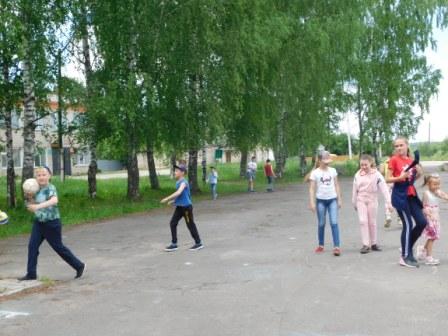 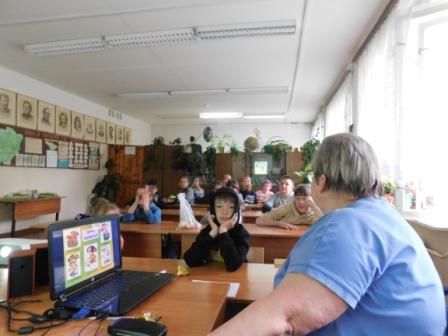 Встреча с волонтёрами СМЕРШа, которые провели командные соревнования, конкурсы….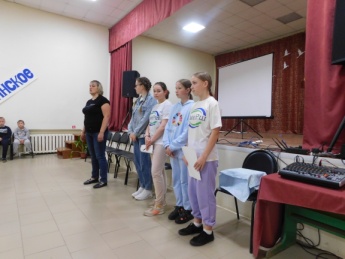 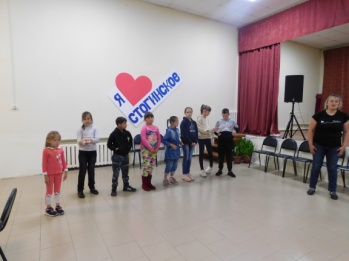 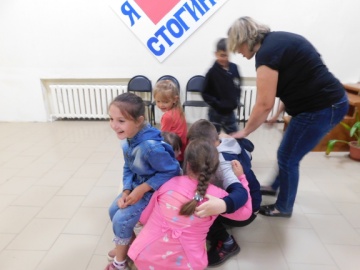 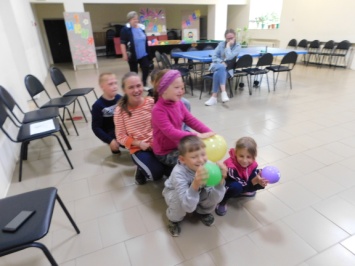 Конкурс рисунков: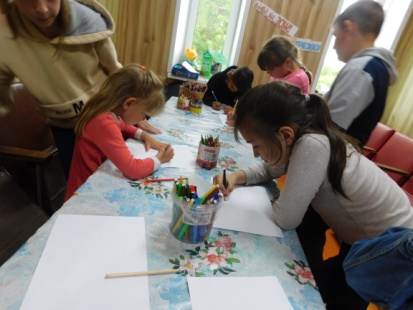 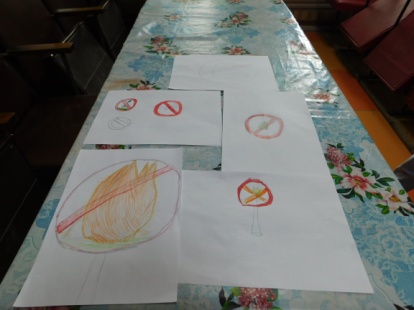 Танцевальный флешмоб 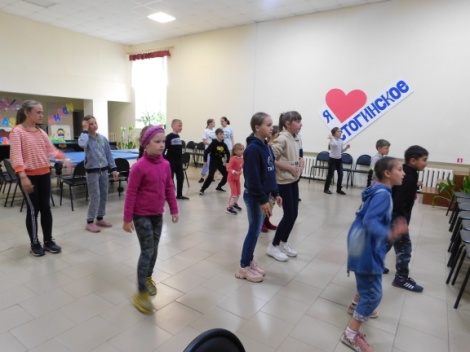 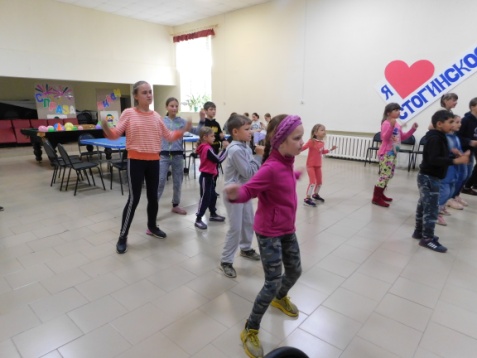 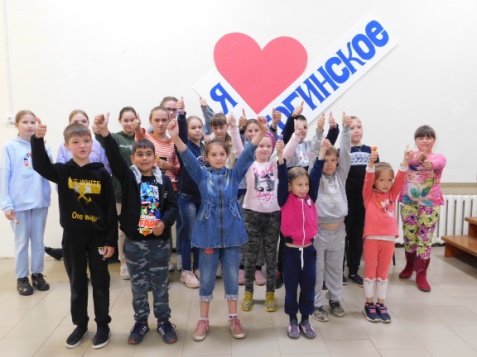 